             Parentcraft Sessions AUGUSTThis timetable can be adapted monthly to meet the needs of the families and availability of staff. Each session will require a planned training programme.MondayTuesdayWednesdayThursdayFridaySaturdaySunday31st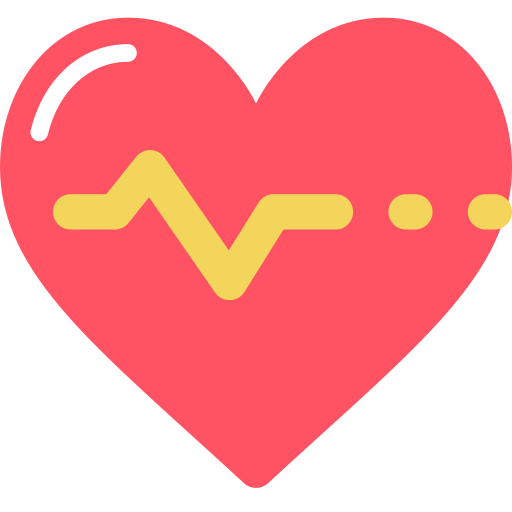 Basic Life Support1st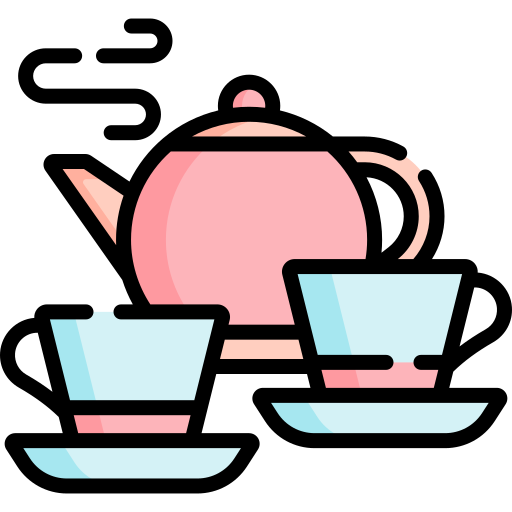 Parent and Family Coffee Morning2nd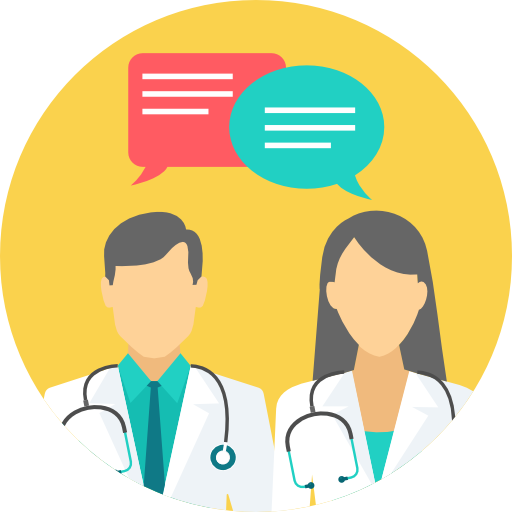 Participating in Ward Rounds3rd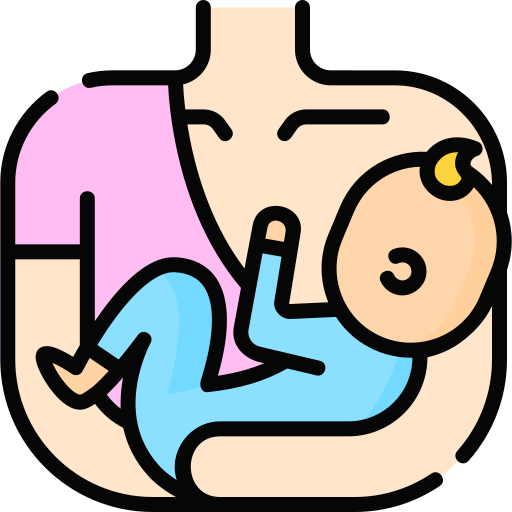 Breastfeeding4th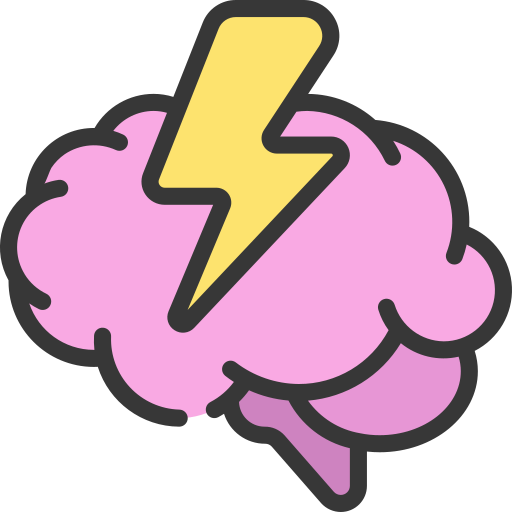 Coping With Stress5th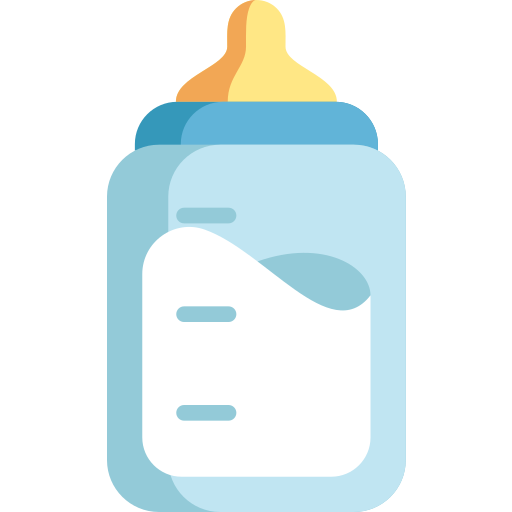 Bottle-Feeding and Making up Feeds6th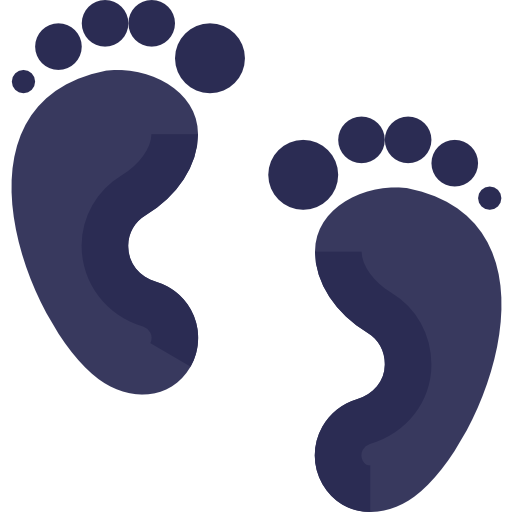 Making Memories7thParent and Family Coffee Morning8th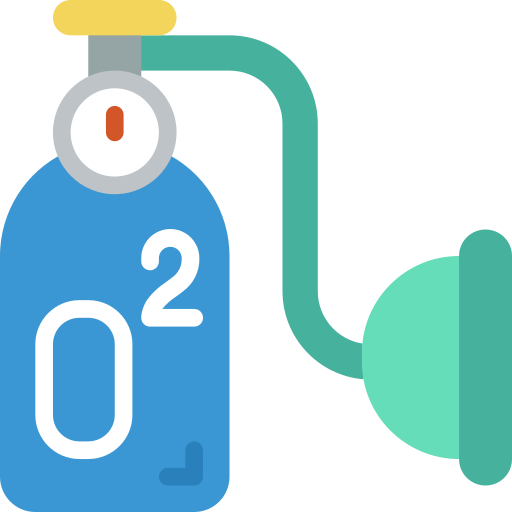 Babies and Oxygen9th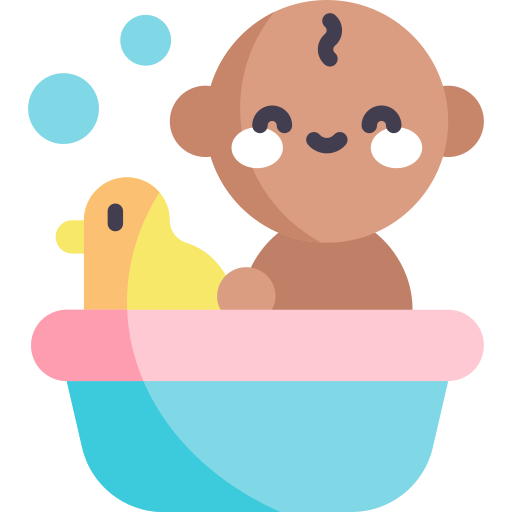 Bathing10th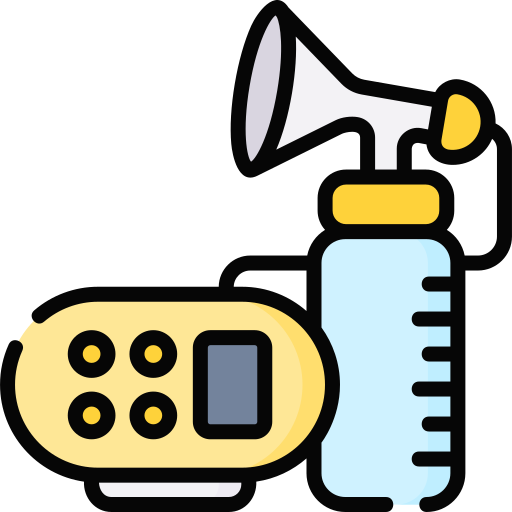 Expressing Milk11th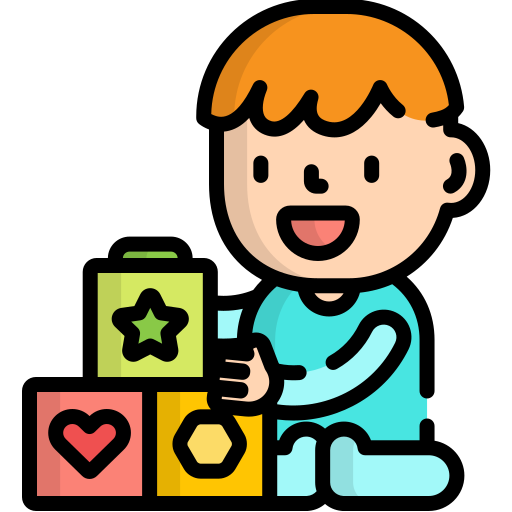 Supporting Baby’s Development12th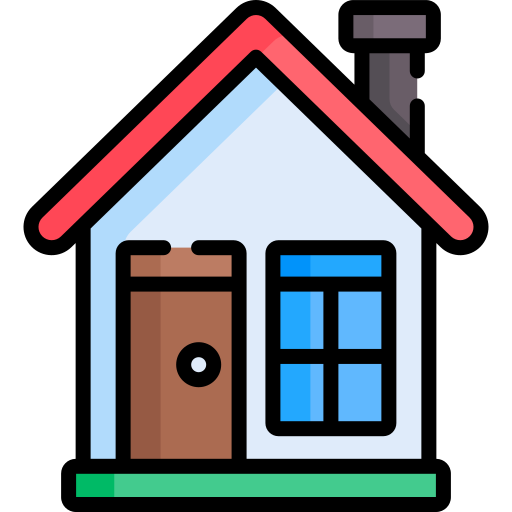 Getting Ready for Home13thBasic Life Support14th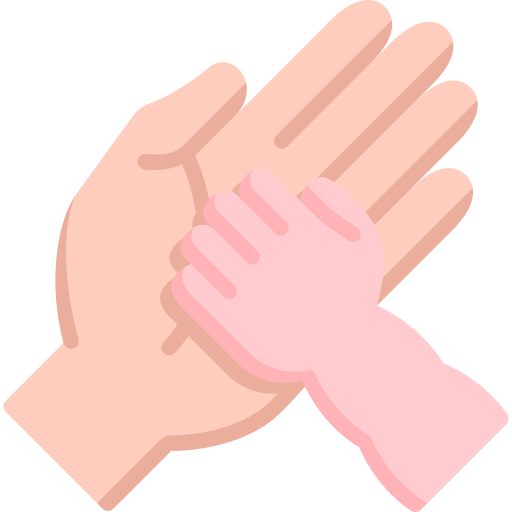 Comforting your Baby15thExpressing Milk16thParent and Family Coffee Morning17thBasic Life Support18thBathing19thBreastfeeding20thBottle-Feeding and Making up Feeds21stSupporting Baby’s Development22ndGetting Ready for Home23rdParticipating in Ward Rounds24thParent and Family Coffee Morning25thBabies and Oxygen26thMaking Memories27thCoping With Stress28thExpressing Milk29thBasic Life Support30thCoping With Stress31stComforting your Baby1stParent and Family Coffee Morning2ndBottle-Feeding and Making up Feeds3rdBreastfeeding